CAMARA MUNICIPAL DE SANTA BRANCA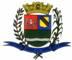 SECRETARIA DE FINANÇAS - CNPJ.01.958.948/0001-17PCA AJUDANTE BRAGA 108 CENTRO SANTA BRANCAData: 20/06/2016 12:36:51Transparência de Gestão Fiscal - LC 131 de 27 de maio 2009 Sistema CECAM (Página: 1 / 1)Relação dos empenhos pagos dia 07 de Junho de 2016N.Processo Empenho	Fornecedor	Descrição do bem/Serviço adquirido	Modalidade	Licitação	Valor01.00.00 - PODER LEGISLATIVO01.01.00 - CAMARA MUNICIPAL01.01.00 - CAMARA MUNICIPAL 01.01.00.01.000 - Legislativa 01.01.00.01.31 - Ação Legislativa01.01.00.01.31.0001 - MANUTENÇÃO DA CAMARA 01.01.00.01.31.0001.2001 - MANUTENÇÃO DA CAMARA01.01.00.01.31.0001.2001.33903600 - OUTROS SERVIÇOS DE TERCEIROS - PESSOA FÍSICA 01.01.00.01.31.0001.2001.33903600.0111000 - GERAL 01.01.00.01.31.0001.2001.33903600.0111000.4 - FICHA----------------------1.562,10----------------------1.562,10SANTA BRANCA, 07 de Junho de 2016EVANDRO LUIZ DE MELO SOUSA1SP147248/0-8CHEFE DA COORD FINANCEIRA0/0131/1257  - SERVIDOR MUNICIPAL, refere -se ao adiantamento de numerario para as despesas com viagem do Sen0/0131/1257  - SERVIDOR MUNICIPAL, refere -se ao adiantamento de numerario para as despesas com viagem do Senhor Vereador JurandirOUTROS/NÃO APLICÁVEL/0-400,00Siqueira e assessor Sergio  com destino a cidade de Sao Paulo na Secretaria de Turismo no dia 18 deecretaria de Turismo no dia 18 demaio e para Vereadora Juliana e Assessor  com destino a cidade deMonteiro Lobato no dia 19 de maioMonteiro Lobato no dia 19 de maiona Prefeitura Municipal  conforme autorização0/0131/2257  - SERVIDOR MUNICIPAL, REFERENTE A BAIXA DE RESPONSABILIDADE DO EMPENHO DE ADIANTAMENTO131/20/0131/2257  - SERVIDOR MUNICIPAL, REFERENTE A BAIXA DE RESPONSABILIDADE DO EMPENHO DE ADIANTAMENTO131/20/0131/2257  - SERVIDOR MUNICIPAL, REFERENTE A BAIXA DE RESPONSABILIDADE DO EMPENHO DE ADIANTAMENTO131/2OUTROS/NÃO APLICÁVEL/0162,100/0153/1257  - SERVIDOR MUNICIPAL, Refere -se ao adiantamento de numerario para a despesas com viagem dos Vereadores  Juliana  e0/0153/1257  - SERVIDOR MUNICIPAL, Refere -se ao adiantamento de numerario para a despesas com viagem dos Vereadores  Juliana  e0/0153/1257  - SERVIDOR MUNICIPAL, Refere -se ao adiantamento de numerario para a despesas com viagem dos Vereadores  Juliana  eOUTROS/NÃO APLICÁVEL/0300,00Adilson e Assessor  com destino a cidade de sao paulo  na Assembleia Legislativa no dia 8 de junho deia Legislativa no dia 8 de junho de2016 conforme autorização01.01.00.01.31.0001.2001.33903900 - OUTROS SERVIÇOS DE TERCEIROS - PESSOA JURÍDICA01.01.00.01.31.0001.2001.33903900.0111000 - GERAL01.01.00.01.31.0001.2001.33903900.0111000.5 - FICHA0/0152/1462  - ROBERTO RICARDO MARTINS, refere -se aosd serviços prestados de retirada de 2 enxames de abelhas jun0/0152/1462  - ROBERTO RICARDO MARTINS, refere -se aosd serviços prestados de retirada de 2 enxames de abelhas junto ao predio da cmaaraDISPENSA DE LICITAÇÃO/01.500,00municipal